鹽行國中第三次線上段考重要注意事項各位參與線上段考的同學請注意：登入Teams後，請進入「鹽行國中線上段考」團隊中，依據考試時間表參加第三次段考。遠距考試設備示範如下：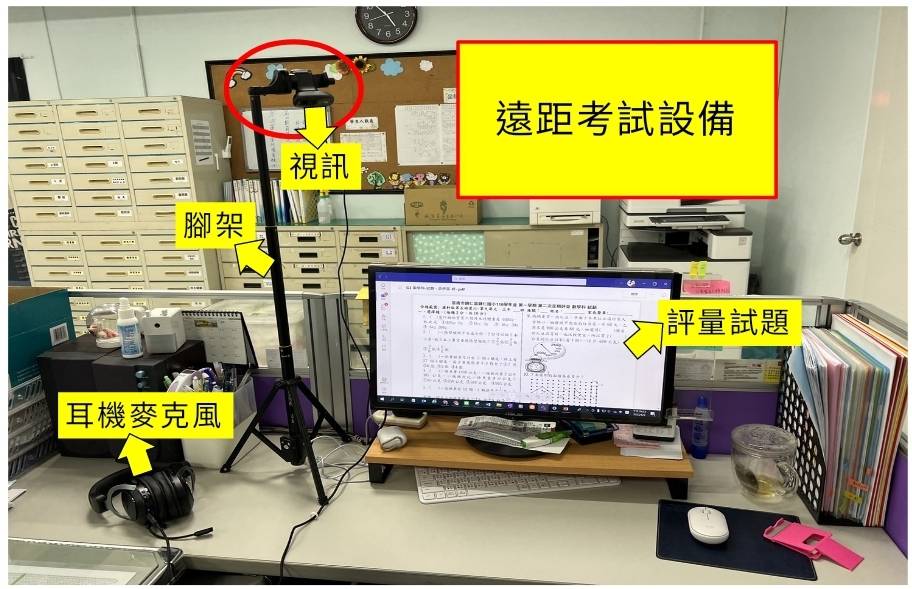 請同學務必開視訊鏡頭，鏡頭要照到電腦螢幕及應考學生本人。所有應考同學均在一般頻道的會議室中應考，應考時請選擇自己應考科目的年段試卷。需特別注意的是：英文科因為有英聽，所以同學要各自進入所屬年段的頻道(例如：七年級段考/八年級段考)中應考，其餘考科則不需要進入所屬年段的頻道應考。考試時間一到，試卷的連結會自動出現在貼文中，以方便大家進行線上考試。(若在一般頻道貼文中找不到考試連結，也可從「鹽行國中線上段考」團隊左上角的「作業」中進入，再選取該時段考試的試卷來進行考試。)考試結束要記得按「繳/提交」→再按「確定」，如此考卷才會送出。考試時間結束前一定要記得按提交，否則時間一到，系統會自行關閉而無法繳交試卷，則該科以零分計算。預祝大家考試順利!